Konspekt lekcji informatyki Temat: Pliki i foldery. Zakładanie drzewa folderów.Cele ogólne:Uczeń:Wykonywanie najważniejszych czynności na plikach i folderach.Doskonalenie umiejętności tworzenia drzewa folderów.Cele szczegółowe:Uczeń:wie, co to jest plik i folder,potrafi utworzyć drzewo folderów o prostej strukturze,wie, w jakim celu tworzy się drzewo folderów,umie utworzyć folder, plik graficzny i plik tekstowy,umie zapisać plik w dowolnym miejscu lub w miejscu wskazanym przez nauczyciela,potrafi wykonać podstawowe czynności na plikach i folderach (zmienić nazwę, usunąć),potrafi skopiować i przenieść plik w wybrane miejsce (wie, jaka jest różnica między kopiowaniem i przenoszeniem),potrafi obiektywnie ocenić swoje umiejętności.Metody pracy:	- pogadanka – przypomnienie wiadomości,	- praktyczna - rozwiązywanie ćwiczeń utrwalających.Formy pracy:praca indywidualna,praca z całą klasą.Środki dydaktyczne:laptop,projektor multimedialny,Internet,zestawy zadań.Przebieg lekcji:Część wstępna1.	Sprawy organizacyjnepowitanie klasy,sprawdzenie listy obecności.2.	Wprowadzenie do tematu lekcjiPrzypomnienie wiadomości niezbędnych do lekcji: Definiowanie pojęć: folder/katalog, plik.Plik – dokument, fragment aplikacji, przechowywany pod własną, ściśle określonąnazwą na dysku twardym lub na dowolnym innym nośniku.Folder – swoista, komputerowa, podpisana niby – półka, służąca do przechowywaniaplików we względnym porządku.(Porównanie folderów do kopert, plików do widokówek.) Czym różni się folder od pliku?Co to jest ścieżka dostępu?Co to jest drzewo folderów?Co to jest podkatalog?Czy podkatalog może mieć taką samą nazwę jak katalog główny?Czy podkatalog może mieć kolejny podkatalog o tej samej nazwie?Czy należy tworzyć drzewo składające się z folderów o tej samej nazwie?Część zasadnicza3.	Podanie celów i tematu lekcji.4.	Realizacja tematu lekcji.Uczniowie wyjaśniają w jakim celu tworzymy drzewo folderów. Wymieniają, jakie czynności można wykonać na plikach i folderach oraz omawiają sposoby ich wykonania.W celu przypomnienia nauczyciel wyświetla film z instrukcjami ze strony www.scholaris.pl/resources/run/id/62830 . Ewentualnie udziela ustnych instrukcji:Tworzenie nowego pliku i folderu.I sposób – W głównym menu wybieramy pozycję Plik, w otwartym oknie klikamypozycję Nowy, a w kolejnym – pozycję Folder (Plik/Nowy/Folder). Na ekranie pojawisię ikona katalogu z tytułem domyślnym Nowy folder. Wpisujemy wybraną przez nasnazwę i naciskamy Enter.II sposób – Klikamy PPM w dowolnym miejscy ekranu i otworzy się menu podręczne.Za pomocą myszy wybieramy polecenie Nowy, a następnie Folder. Na ekranie pojawisię ikona katalogu z domyślną nazwą – Nowy folder. Wpisujemy swoją nazwękatalogu i naciskamy Enter.Sposoby kopiowania plików i folderówNauczyciel zadaje uczniom pytanie: Jak myślicie, dlaczego należy tworzyć kopiedokumentów? (Aby nie stracić przez przypadek lub w wyniku awarii komputeraważnych dokumentów)Nauczyciel pokazuje uczniom trzy sposoby kopiowania plików.I sposób – z wykorzystaniem metody przeciągania (Otwieramy jeden katalog MojeDokumenty, gdzie znajduje się plik „list do Ani” oraz drugi katalog Listy, któryznajduje się na pulpicie. Wskazujemy plik „list do Ani”, trzymamy wciśnięty PPM iprzeciągamy go do katalogu Listy, ukaże się menu podręczne, z którego wybieramypolecenie Kopiuj tutaj)II sposób – z wykorzystaniem schowkaNauczyciel zadaje uczniom pytanie: Co to jest schowek? (wydzielone miejsce wpamięci operacyjnej komputera, przeznaczone do tymczasowego przechowywaniadanych)Teraz nauczyciel pokazuje sposób kopiowania plików z wykorzystaniem schowka(Otwieramy katalog Moje dokumenty, klikamy LPM, aby zaznaczyć plik „list doAni”. W menu Edycja wybieramy polecenie Kopiuj – wtedy plik zostanie skopiowanydo schowka. Następnie wybieramy katalog, do którego chcemy skopiować plik, wnaszym przypadku jest to folder Listy. Z menu Edycja wybieramy polecenie Wklej –komputer pobierze ze schowka plik „list do Ani” i umieści go w katalogu Listy)III sposób – z wykorzystaniem menu podręcznegoOstatni sposób kopiowania plików (Otwieramy katalog Moje Dokumenty, klikamyPPM ikonę pliku „list do Ani” i wybieramy Kopiuj. Następnie wybieramy folder, doktórego chcemy skopiować plik i tam z menu podręcznego wybieramy Wklej)Nauczyciel zaznacza, że w ten sam sposób kopiuje się pliki i foldery.Usuwanie plików i folderówNauczyciel uświadamia uczniów, że usunięte pliki zostają umieszczone w Koszu,gdzie oczekują na całkowite usunięcie z twardego dysku. Z Kosza można jeszcze plikodzyskać i ponownie wykorzystać.Nauczyciel pokazuje sposób usuwania pliku (Zaznaczamy PPM plik, który chcemyusunąć, czyli np. „list do Ani”. Po rozwinięciu menu podręcznego klikamy Usuń i plikzostanie umieszczony w Koszu)Przywracanie plików i folderówAby przywrócić plik z Kosza, otwieramy Kosz, klikamy na plik PPM i z menupodręcznego wybieramy polecenie PrzywróćZmiana nazwy plików i folderówNauczyciel pokazuje, w jaki sposób można zmienić nazwę pliku. (Klikamy PPMikonę pliku, którego nazwę chcemy zmienić. Ukaże się menu podręczne, z niegowybieramy opcję Zmień nazwę a wtedy nazwa pod ikoną pliku pojawi się w ramcepodświetlonej na niebiesko. Teraz należy wpisać nową nazwę i potwierdzićkliknięciem myszy na pulpicie lub klawiszem Enter)Następnie nauczyciel rozdaje uczniom karty pracy nr 1 z zadaniem do wykonania (załącznik 1) i omawia z uczniami jego treść.Nauczyciel nadzoruje pracę uczniów udziela porad i pomocy, odpowiada na pytania zawiązane z zadaniem.ZADANIE 11. Na pulpicie utwórz folder, nazwij go swoim nazwiskiem (NAZWISKO).2. W programie tekstowym (Word lub WordPad) opisz swoją wymarzoną szkołę (5 zdań). Zapisz ten plik na pulpicie pod nazwą OPIS SZKOŁY.3. W programie graficznym Paint narysuj swoją wymarzoną szkołę. Zapisz ten plik w folderze Rysunki pod nazwą WYMARZONA SZKOŁA.4. Skopiuj plik OPIS SZKOŁY do folderu NAZWISKO.5. Przenieś plik WYMARZONA SZKOŁA do folderu NAZWISKO.6. Zmień nazwę folderu NAZWISKO na MOJA SZKOŁA.7. Usuń z pulpitu plik OPIS SZKOŁY.Po wykonaniu zadania 1 nauczyciel rozdaje uczniom karty pracy nr 2 (załącznik 2) z zadaniem wykonania przedstawionego drzewa folderów.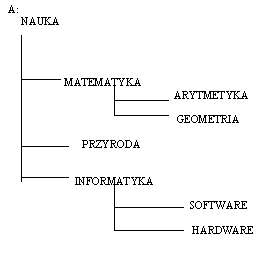 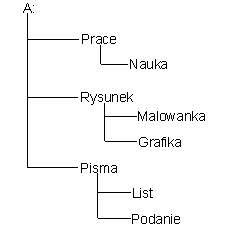 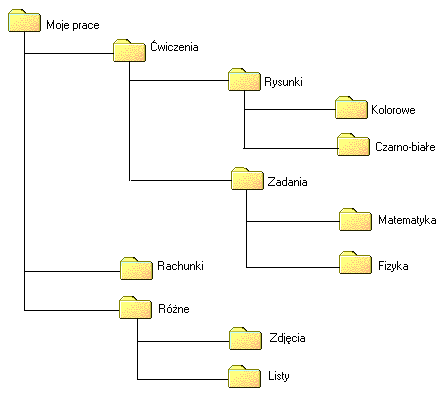 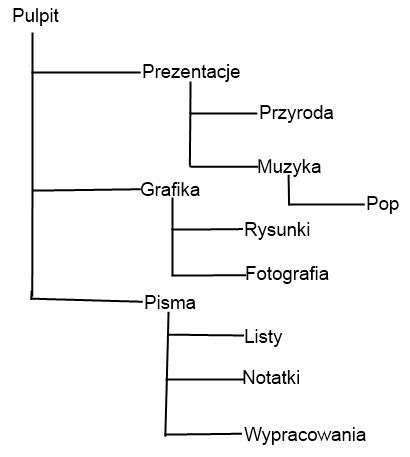 Część końcowa7.	Podsumowanie pracy uczniów na zajęciach Nauczyciel zadaje uczniom pytania:Co to jest folder, plik, drzewo folderów?Jakie operacje można wykonywać na plikach i folderach?Dlaczego powinniśmy robić kopie dokumentów?8.	Ocena pracy uczniów.Osoby, które wykażą się największą aktywności uzyskają oceny bardzo dobre.Załącznik 1ZADANIE 11. Na pulpicie utwórz folder, nazwij go swoim imieniem (IMIĘ).2. W programie tekstowym (Word lub WordPad) opisz swoją wymarzoną szkołę (5 zdań). Zapisz ten plik na pulpicie pod nazwą OPIS SZKOŁY.3. W programie graficznym Paint narysuj swoją wymarzoną szkołę. Zapisz ten plik w folderze Rysunki pod nazwą WYMARZONA SZKOŁA.4. Skopiuj plik OPIS SZKOŁY do folderu IMIĘ.5. Przenieś plik WYMARZONA SZKOŁA do folderu IMIĘ.6. Zmień nazwę folderu IMIĘ na MOJA SZKOŁA.7. Usuń z pulpitu plik OPIS SZKOŁY.Załącznik 2